АДМИНИСТРАЦИЯ НОВОТИТАРОВСКОГОСЕЛЬСКОГО ПОСЕЛЕНИЯ ДИНСКОГО РАЙОНАПОСТАНОВЛЕНИЕот 18.02.2019                                                                                               № 80ст. НовотитаровскаяО порядке организации и проведения рейтингового голосования по отбору общественных территорий, подлежащих благоустройству в первоочередномпорядке на территории Новотитаровского сельского поселения Динского районаВ целях реализации положений постановлений Правительства Российской Федерации от 30 декабря 2017 года № 1710 «Об утверждении государственной программы Российской Федерации «Обеспечение доступным и комфортным жильем и коммунальными услугами граждан Российской Федерации» от 10 февраля 2017 года № 169 «Об утверждении Правил предоставления и распределения субсидий из федерального бюджета бюджетам субъектов Российской Федерации на поддержку государственных программ субъектов Российской Федерации и муниципальных программ формирования современной городской среды», в соответствии постановлением администрации Новотитаровского сельского поселения Динского района от 10 декабря 2018 года № 572 «О внесении изменений в постановление администрации Новотитаровского сельского поселения Динского района от 31 октября 2017 года № 424 «Об утверждении муниципальной программы Новотитаровского сельского поселения Динского района «Формирование современной городской среды» на территории Новотитаровского сельского поселения Динского района на 2018 – 2022 годы» п о с т а н о в л я ю:1. Утвердить Порядок организации и проведения рейтингового голосования по отбору общественных территорий, подлежащих благоустройству в первоочередном порядке на территории Новотитаровского сельского поселения Динского района (далее – Порядок), согласно приложению к настоящему Постановлению.2. Отделу по вопросам ЖКХ, транспорта, малого и среднего предпринимательства Новотитаровского сельского поселения Динского района (Придатко) разместить настоящее постановление на официальном сайте Новотитаровского сельского поселения Динского района http://www.novotitarovskaya.3. Контроль за выполнением настоящего постановления возложить на заместителя главы Новотитаровского сельского поселения (Черныш Г.Н).4. Настоящее постановление вступает в силу со дня его официального обнародования.Глава Новотитаровского сельского поселения                                                                         С.К. Кошман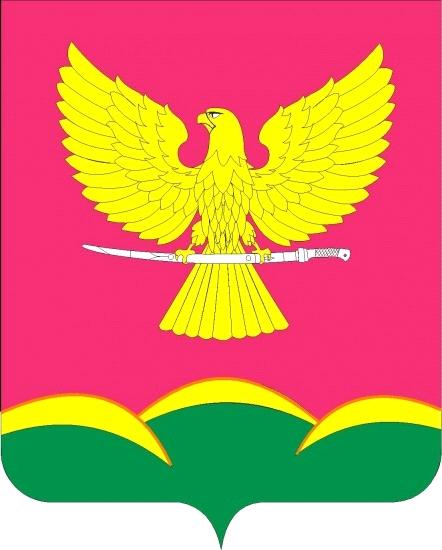 